В соответствии с пунктом 50 Положения о порядке управления и распоряжения имуществом муниципального образования город Горячий Ключ Краснодарского края, утверждённого решением Совета муниципального образования город Горячий Ключ от 30 апреля 2019 г. № 436, рассмотрев протест прокуратуры г. Горячий Ключ от 30 июня 2020 г. № 07-02-2020/2787, Совет муниципального образования город Горячий Ключ р е ш и л:1. Внести изменения в приложение к решению Совета муниципального образования город Горячий Ключ от 27 июня 2019 г. № 451 «Об утверждении Методики определения размера годовой арендной платы за пользование имуществом муниципального образования город Горячий Ключ Краснодарского края», изложив подпункт 3 пункта 2.2 раздела 2 в следующей редакции:«3) хозяйствующим субъектам для организации и оборудования помещений по приёму коммунальных и иных платежей от населения в сельских округах, а также для размещения объектов почтовой связи.».2. Отделу информационной политики и средств массовой информации администрации муниципального образования город Горячий Ключ (Манасян Е.В.) обеспечить официальное опубликование настоящего решения в соответствии с действующим законодательством.3. Настоящее решение вступает в силу на следующий день после его официального опубликования.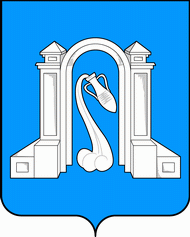 Совет муниципального образования город Горячий Ключшестой созывСовет муниципального образования город Горячий Ключшестой созывСовет муниципального образования город Горячий Ключшестой созывР Е Ш Е Н И ЕР Е Ш Е Н И ЕР Е Ш Е Н И Еот ____ _____________ 2020 г. №  _____г. Горячий Ключг. Горячий Ключг. Горячий КлючО внесении изменений в решение Совета муниципальногообразования город Горячий Ключ от 27 июня 2019 г. № 451«Об утверждении Методики определения размера годовой арендной платы за пользование имуществом муниципального образования город Горячий Ключ Краснодарского края»О внесении изменений в решение Совета муниципальногообразования город Горячий Ключ от 27 июня 2019 г. № 451«Об утверждении Методики определения размера годовой арендной платы за пользование имуществом муниципального образования город Горячий Ключ Краснодарского края»О внесении изменений в решение Совета муниципальногообразования город Горячий Ключ от 27 июня 2019 г. № 451«Об утверждении Методики определения размера годовой арендной платы за пользование имуществом муниципального образования город Горячий Ключ Краснодарского края»Глава муниципального образования город Горячий КлючГлава муниципального образования город Горячий КлючПредседатель Совета муниципального образованиягород Горячий КлючПредседатель Совета муниципального образованиягород Горячий КлючА.Н. КильганкинА.В. КоробкаЛИСТ СОГЛАСОВАНИЯЛИСТ СОГЛАСОВАНИЯЛИСТ СОГЛАСОВАНИЯпроекта решения Совета муниципального образованиягород Горячий Ключ от _________________ № _________проекта решения Совета муниципального образованиягород Горячий Ключ от _________________ № _________проекта решения Совета муниципального образованиягород Горячий Ключ от _________________ № _________«О внесении изменений в решение Совета муниципальногообразования город Горячий Ключ от 27 июня 2019 г. № 451«Об утверждении Методики определения размера годовой арендной платы за пользование имуществом муниципального образования город Горячий Ключ Краснодарского края»«О внесении изменений в решение Совета муниципальногообразования город Горячий Ключ от 27 июня 2019 г. № 451«Об утверждении Методики определения размера годовой арендной платы за пользование имуществом муниципального образования город Горячий Ключ Краснодарского края»«О внесении изменений в решение Совета муниципальногообразования город Горячий Ключ от 27 июня 2019 г. № 451«Об утверждении Методики определения размера годовой арендной платы за пользование имуществом муниципального образования город Горячий Ключ Краснодарского края»Проект внесен:Глава муниципального образованиягород Горячий КлючА.Н. КильганкинПроект подготовлен:Управлением имущественных и земельных отношений администрации муниципального образования город Горячий Ключ Краснодарского краяНачальник управленияД.С. ЧирковПроект согласован:Первый заместитель главы муниципального образования город Горячий КлючА.П. ПоповНачальник правового управленияадминистрации муниципального образования город Горячий Ключ О.И. ПономарёваНачальник отдела по обеспечениюдеятельности Совета муниципальногообразования город Горячий КлючЮ.В. Луценко